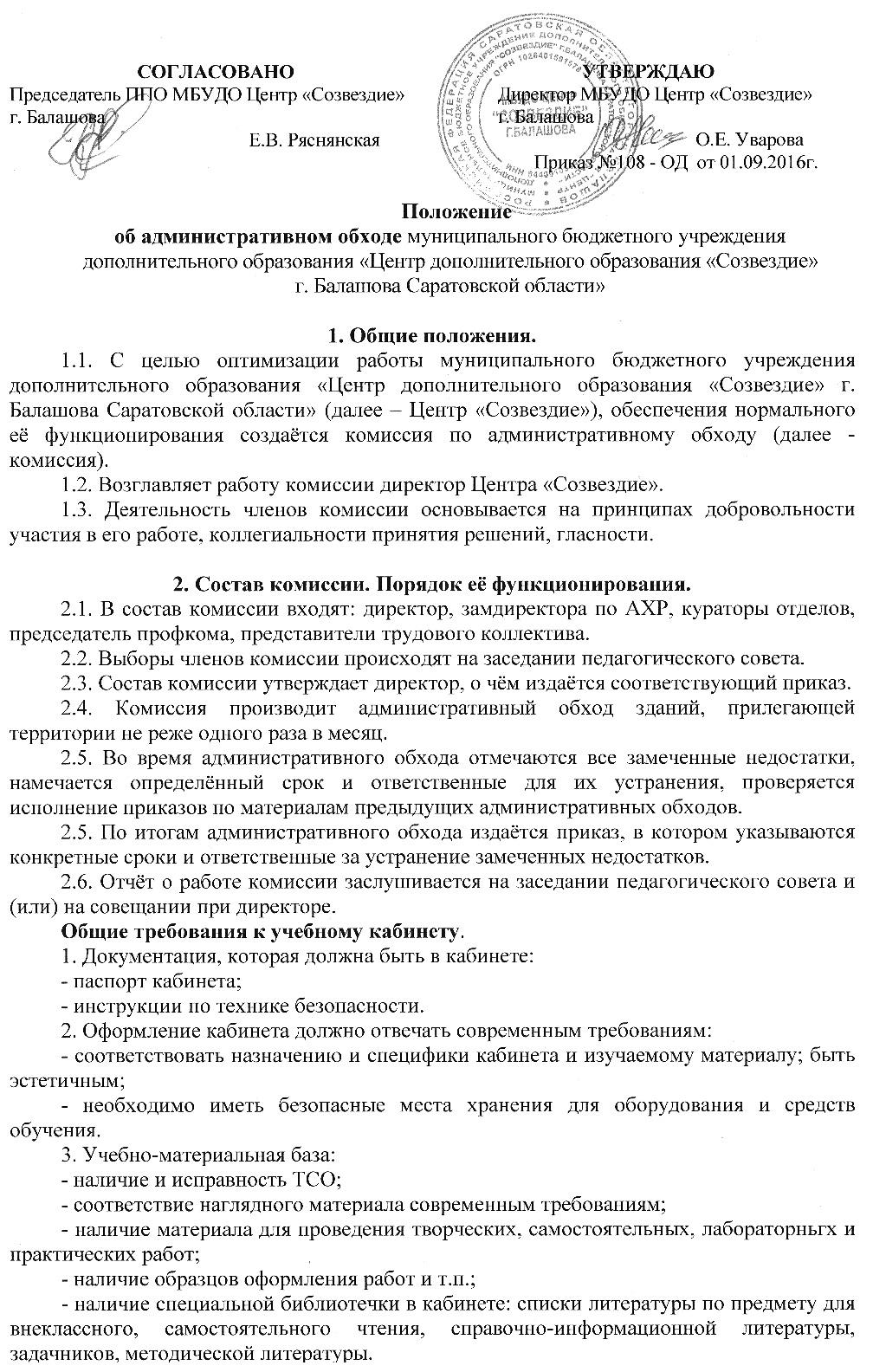 о первичной профсоюзной организации МБУДО Центр «Созвездие» г. Балашова1. ОБЩИЕ ПОЛОЖЕНИЯ1.1. Настоящее Положение устанавливает условия создания и функционирования первичной профсоюзной организации в муниципальном бюджетном учреждении дополнительного образования «Центр дополнительного образования «Созвездие» г. Балашова Саратовской области» (далее МБУДО Центр «Созвездие»).1.2. Первичная профсоюзная организация — добровольное объединение членов профсоюза, работающих в МБУДО Центр «Созвездие». Первичная профсоюзная организация действует на основании Устава профсоюза и настоящего Положения.1.3. Первичная профсоюзная организация МБУДО Центр «Созвездие» является организационным структурным подразделением Балашовской районной организации Профсоюза работников образования и науки РФ.1.4. Органами первичной профсоюзной организации являются: общее собрание, а также выборные органы — профсоюзный комитет, председатель первичной профсоюзной организации.Выборным контрольно-ревизионным органом первичной профсоюзной организации является ревизионная комиссия.1.5. Первичная профсоюзная организация подлежит профсоюзной регистрации в порядке, определяемом Положением о регистрации организаций профсоюза.Данные профсоюзной регистрации включаются в Реестр региональной организации профсоюза и Единый Реестр организаций профсоюза.1.6. Нарушение порядка создания первичных профсоюзных организаций, установленного настоящим Положением, или несоответствие учредительных документов настоящему Положению влечет отказ в профсоюзной регистрации первичных профсоюзных организаций.1.7. Первичная  организация  профсоюза  независима  в своей   деятельности  от  органов  исполнительной  власти,  органов  местного  самоуправления,  работодателей, политических партий и других общественных объединений, им не подотчетна и не подконтрольна, взаимоотношения с ними строит на основе социального партнерства, диалога и сотрудничества. 1.8. Первичная  организация  профсоюза  на основании ст. 5 ФЗ «О профессиональных союзах, их правах и гарантиях деятельности» не допускает вмешательства  органов  государственной  власти, органов  местного  самоуправления  и  их  должностных  лиц  в  деятельность  первичной  организации профсоюза, за исключением случаев, предусмотренных  законодательством  Российской Федерации. 1.9. Первичная организация профсоюза свободно распространяет информацию о своей деятельности, имеет право на организацию и проведение собраний, митингов, шествий, демонстраций, пикетирования, забастовок и других коллективных действий, используя их как средство защиты социально-трудовых прав и профессиональных интересов членов профсоюза.1.10. Прием в профсоюз, права, обязанности и ответственность членов профсоюза, прекращение членства в профсоюзе осуществляются в соответствии с Уставом профсоюза.2. ЦЕЛИ И ЗАДАЧИ ПЕРВИЧНОЙ ПРОФСОЮЗНОЙ ОРГАНИЗАЦИИ2.1. Представительство  и  защита  индивидуальных  и  коллективных социально-трудовых, профессиональных, экономических и иных прав и интересов членов профсоюза; 2.2. Реализация прав членов профсоюза на представительство  в  коллегиальных  органах  управления  учреждения; 2.3. Содействие  созданию  условий  для повышения жизненного уровня членов профсоюза и их семей.3. Основные принципы деятельности первичной организации Профсоюза3.1. Приоритет положений  Устава профсоюза при принятии решений;3.2. Добровольность вступления в профсоюз и выхода из него, равенство прав и обязанностей членов профсоюза;3.3. Солидарность, взаимопомощь и ответственность первичной организации Профсоюза перед членами профсоюза за  реализацию уставных целей и задач профсоюза;3.4. Коллегиальность в работе первичной организации профсоюза, выборных профсоюзных органов и личная ответственность избранных профсоюзных активистов;3.5. Гласность и открытость в работе первичной организации профсоюза и  выборных профсоюзных органов;3.6. Уважение мнения каждого члена профсоюза при принятии решений;  3.7. Выборность, регулярная сменяемость профсоюзных органов и их отчетность  перед членами профсоюза;3.8. Самостоятельность первичной организации профсоюза и их выборных органов в принятии решений в пределах своих полномочий; соблюдение финансовой дисциплины.4. ПРАВА ПЕРВИЧНОЙ ПРОФСОЮЗНОЙ ОРГАНИЗАЦИИ4.1. Первичная профсоюзная организация имеет право: осуществлять прием и исключение из первичной организации профсоюза; делегировать своих представителей в вышестоящие профсоюзные органы, отзывать и заменять их; вносить проекты документов и предложения на рассмотрение профсоюзных органов, получать информацию о результатах их рассмотрения; обращаться в вышестоящие профсоюзные органы с ходатайством о защите своих прав и интересов членов профсоюза в государственных органах и органах местного самоуправления;  представлять интересы членов профсоюза (работников) в переговорах при заключении (изменении) коллективного договора, осуществлении контроля за его выполнением, а также при реализации права на участие в управлении организацией, рассмотрении трудовых коллективных и индивидуальных споров; участвовать в разработке предложений профсоюза к нормативно правовым актам, затрагивающих социально-трудовые права работников; вносить в органы местного самоуправления предложения при формировании планов и программ развития муниципального образования; представлять и защищать социально-трудовые права и интересы работников независимо от их членства в профсоюзе в случае наделения ее полномочиями на представительство; обращаться в соответствующие органы государственной и исполнительной власти, органы местного самоуправления или суд для разрешения споров, связанных с деятельностью первичной профсоюзной организации и защитой прав и интересов членов профсоюза; осуществлять профсоюзный контроль за соблюдением работодателем действующего законодательства о труде, о профсоюзах, об охране труда и окружающей природной среды, предъявлять работодателю требования об устранении выявленных нарушений; вносить предложения и участвовать в деятельности районной организации профсоюза по разработке и заключению местного отраслевого соглашения, иных соглашений; обращаться в вышестоящие профсоюзные органы с предложениями об организации массовых акций, в том числе проведении митингов, демонстраций, шествий, пикетирования, объявлении забастовки, а также о поддержке профсоюзом коллективных действий, проводимых первичной профсоюзной организацией и оказании помощи; обращаться в вышестоящие профсоюзные органы для получения консультаций, помощи и поддержки; использовать возможности районной и региональной организации профсоюза для обучения профсоюзных кадров и актива, получения и распространения информации, необходимой для своей деятельности; вносить предложения в вышестоящие профсоюзные органы о поощрении членов профсоюза.5. ОБЯЗАННОСТИ ПЕРВИЧНОЙ ПРОФСОЮЗНОЙ ОРГАНИЗАЦИИ5.1. Первичная профсоюзная организация обязана: проводить работу по  вовлечению в профсоюз; выполнять Устав профсоюза и настоящее Положение; разрабатывать и заключать коллективный договор,  контролировать его выполнение, содействовать заключению и контролю за выполнением иных соглашений по регулированию социально-трудовых отношений; проявлять солидарность в защите прав и интересов членов профсоюза и принимать участие в организации и проведении коллективных действий профсоюза; соблюдать финансовую дисциплину и выполнять решения по отчислению средств на организацию деятельности районной, областной организации профсоюза  в соответствии с установленным порядком, сроками и размерами; осуществлять контроль за полнотой и своевременностью перечисления профсоюзных взносов работодателем; представлять в соответствующие вышестоящие профсоюзные органы статистические сведения, финансовую отчетность и другую информацию по установленным формам, утверждаемым вышестоящими профсоюзными органами; вносить на рассмотрение собрания,  выборных коллегиальных профсоюзных органов вопросы, предложенные вышестоящим профсоюзным органом; не допускать действий, наносящих вред и причиняющих ущерб профсоюзу, организациям профсоюза.6. ЧЛЕНСТВО В ПРОФСОЮЗЕ6.1. Членом профсоюза может быть каждый работник МБУДО Центр «Созвездие» г. Балашова, признающий Устав профсоюза и уплачивающий членские взносы.6.2. Члены профсоюза имеют равные права и  обязанности.6.3. Член профсоюза не может одновременно состоять в других профсоюзах  по основному месту работы.7. Прием в Профсоюз и прекращение членства в Профсоюзе7.1. Прием в профсоюз производится по личному заявлению, поданному в письменной форме в первичную профсоюзную организацию МБУДО Центр «Созвездие» г. Балашова. 7.2. Принятому в профсоюз выдается членский  билет единого  образца,   который удостоверяет членство в профсоюзе и хранится у члена профсоюза.7.3.  Профсоюзное членство, профсоюзный стаж исчисляются со дня подачи заявления о вступлении в профсоюз. За лицами, ранее состоявшими в профсоюзах, входящих в Федерацию Независимых Профсоюзов России, и перешедших на  работу  в  образовательное учреждение, сохраняется профсоюзный стаж.7.4. Членство в профсоюзе прекращается в случаях: добровольного выхода из профсоюза на основании личного заявления; прекращения трудовых отношений с учреждением; выхода на пенсию, если пенсионер не изъявил желание остаться на профсоюзном учете в первичной профсоюзной организации; исключения из  профсоюза.7.5. Выход из профсоюза осуществляется добровольно и производится по личному заявлению, поданному в письменной форме, в первичную организацию профсоюза.При прекращении профсоюзного членства член  профсоюза сдает профсоюзный билет  в профком первичной организации профсоюза для последующего уничтожения по акту.Членство в профсоюзе прекращается со дня подачи заявления о выходе из профсоюза и оформляется постановлением профкома первичной организации профсоюза. 7.6. Лицо, прекратившее членство в профсоюзе, теряет право на профсоюзную защиту, пользование общим профсоюзным имуществом и льготами. Сумма уплаченных в профсоюз взносов не возвращается. 7.7. Лицо, исключенное из профсоюза, может быть вновь принято в профсоюз на общих основаниях, но не ранее чем через год, а лицо, вышедшее из профсоюза, может быть вновь принято в профсоюз на общих основаниях. Профсоюзный стаж в этих случаях исчисляется с момента повторного принятия в профсоюз.8. Учет членов Профсоюза8.1. Член профсоюза состоит на учете в первичной профсоюзной организации МБУДО Центр «Созвездие» г. Балашова;8.2. Учет членов профсоюза ведется председателем профсоюза в форме журнала  и в бумажном и (или) электронном виде в соответствии с рекомендациями вышестоящего профсоюзного органа.9. Член Профсоюза имеет право на защиту профсоюзом его социальных, трудовых, профессиональных прав и интересов; пользоваться преимуществами и льготами в результате заключения коллективных договоров и соглашений;  получать помощь профсоюза в защите своих трудовых, экономических, социальных прав и интересов, в том числе бесплатную юридическую помощь и помощь при прохождении медицинской экспертизы в случае  утраты трудоспособности; участвовать в деятельности профсоюза, вносить предложения по совершенствованию нормативных правовых и иных актов, регулирующих гарантии в сфере социально-трудовых, профессиональных и других прав и  интересов; выдвигать инициативы по реализации целей и задач профсоюза, вносить предложения в профсоюзные органы; принимать участие в разработке, обсуждении и принятии решений, высказывать и отстаивать свое мнение, получать информацию о деятельности профсоюза; обращаться в профсоюзные органы с вопросами, относящимися к их компетенции, и получать ответ по существу своего обращения; избирать и быть избранным делегатом на профсоюзные конференции и съезды, в выборные профсоюзные органы; участвовать в заседании профсоюзного органа, на котором рассматривается его заявление или предложение, вопросы выполнения им уставных требований; пользоваться средствами профсоюзных фондов в соответствии с их положениями, услугами кредитных союзов,  других организаций в соответствии с их уставными документами; получать материальную помощь и заёмные средства (если таковые имеются) в  порядке и размерах, устанавливаемых соответствующим выборным коллегиальным профсоюзным органом с учетом профсоюзного стажа; пользоваться оздоровительными, культурно-просветительными учреждениями и спортивными сооружениями профсоюза на льготных условиях с учетом профсоюзного стажа; добровольно выйти из профсоюза на основании личного заявления.10. Член Профсоюза обязан соблюдать Устав профсоюза,  выполнять решения профсоюзных органов; выполнять обязанности, предусмотренные коллективными договорами, соглашениями; поддерживать деятельность профсоюза, участвовать в работе первичной профсоюзной организации, выполнять возложенные на него профсоюзные обязанности и поручения; своевременно и в установленном размере уплачивать членские взносы; проявлять солидарность и участвовать в коллективных действиях профсоюза и его организаций; участвовать в собрании первичной профсоюзной организации (профгруппы), а в случае избрания делегатом – в работе конференций, съезда профсоюза; способствовать росту авторитета профсоюза, не допускать действий, наносящих вред профсоюзу и его организациям.11. Поощрение членов Профсоюза11.1. За активное участие в деятельности профсоюза члены профсоюза могут отмечаться  следующими видами поощрений: объявление благодарности; премирование; награждение ценным подарком; награждение почетными грамотами и другими знаками отличия в профсоюзе; иные поощрения. 11.2. Члены профсоюза могут быть представлены в установленном порядке к награждению почетными грамотами и знаками отличия профсоюзных объединений (ассоциаций), к государственным и отраслевым наградам, присвоению почетных званий.12. Ответственность членов Профсоюза12.1. За невыполнение уставных обязанностей, а также за действия, наносящие вред авторитету и единству профсоюза, к члену профсоюза могут быть применены следующие меры общественного воздействия (взыскания):  выговор; предупреждение об исключении из профсоюза;  исключение из профсоюза.12.2. Исключение из профсоюза применяется в случаях: неуплаты членских взносов в порядке, установленном профсоюзом, без уважительной причины в течение трех месяцев; систематического неисполнения членом профсоюза без уважительных причин обязанностей, возложенных на него настоящим Уставом, если ранее он был предупрежден об исключении из профсоюза;  совершения действий, нанесших вред либо ущерб профсоюзу или его организации.12.3. Решение о применении  взыскания принимается собранием первичной организации профсоюза, выборным коллегиальным органом первичной организации профсоюза в присутствии члена профсоюза.В случае отказа члена профсоюза присутствовать  или неявки без уважительной причины, вопрос о применении меры общественного воздействия может рассматриваться в его отсутствие.12.4. Решение о применении взыскания к члену профсоюза считается принятым, если за него проголосовало не менее двух третей присутствующих на собрании. 13. СТРУКТУРА, ОТЧЁТЫ И ВЫБОРЫ. ПРОФСОЮЗНЫЕ КАДРЫ13.1. Первичная организация профсоюза в соответствии с Уставом профсоюза самостоятельно решает вопросы своей организационной структуры. 13.2. Отчеты и выборы профсоюзных органов в первичной организации профсоюза проводятся один раз в 5 лет.13.3. Дата созыва отчетно-выборного собрания и повестка дня сообщаются не позднее, чем за 15 дней.13.4. Выборы контрольно-ревизионной комиссии, председателя первичной организации профсоюза проводятся одновременно с выборами профсоюзного комитета в единые сроки, определяемые вышестоящим профсоюзным органом.13.5. Первичная профсоюзная организация строит свою работу с профсоюзными кадрами и активом путем подбора  и работы с резервом, обеспечения систематического обучения и повышения квалификации, реализации мер социальной защиты профсоюзных работников.14. ОРГАНЫ ПЕРВИЧНОЙ ОРГАНИЗАЦИИ ПРОФСОЮЗА14.1. Органами первичной профсоюзной организации являются: собрание – высший руководящий орган; профсоюзный комитет – выборный коллегиальный постоянно действующий руководящий орган; председатель первичной профсоюзной организации – выборный единоличный исполнительный орган; контрольно-ревизионная комиссия – контрольно-ревизионный орган.14.2. Собрание является высшим руководящим органом  первичной организации профсоюза.14.3. Полномочия собрания: утверждает положение о первичной профсоюзной организации, вносит в него изменения и дополнения; определяет основные направления работы первичной профсоюзной организации; заслушивает отчеты выборных профсоюзных органов по всем направлениям их деятельности и даёт оценку их деятельности; формирует путем избрания (делегирования) профсоюзный комитет, принимает решение об образовании президиума, избирает председателя организации профсоюза; избирает контрольно-ревизионную комиссию; принимает решение о досрочном прекращении полномочий выборных органов первичной организации профсоюза; избирает делегатов на конференции соответствующей территориальной организации профсоюза, а также делегирует своих  представителей в выборные профсоюзные органы согласно норме представительства; принимает решения о реорганизации, прекращении деятельности и ликвидации первичной профсоюзной организации по согласованию с выборным коллегиальным постоянно действующим руководящим органом соответствующей территориальной организации профсоюза; решает другие вопросы деятельности первичной профсоюзной организации.14.4. Собрание  созывается профсоюзным комитетом по мере необходимости, но не реже одного раза в год. 14.5. О повестке дня, дате и месте проведения общего собрания объявляется не менее чем за 15 дней до установленного срока.14.6. Собрание считается правомочным при участии в нем более половины членов профсоюза, состоящих на учете в  первичной профсоюзной организации. 14.7. Регламент и форма  голосования  при  принятии  решений  (тайное или открытое) определяется делегатами конференции, участниками собрания.Решение собрания считается принятым, если за него проголосовало более половины членов профсоюза, участвующих в  собрании, делегатов конференции, при наличии кворума.14.8. Решения собрания принимаются в форме постановлений. Заседания протоколируются, срок хранения протоколов собраний – до минования надобности, но не менее пяти лет.14.9. Внеочередное собрание может проводиться по решению профсоюзного комитета, принятому:  по его инициативе; по требованию не менее одной трети членов профсоюза, состоящих на учете в первичной профсоюзной организации; по требованию вышестоящего профсоюзного органа.Профсоюзный комитет в срок не позднее десяти календарных дней со дня предъявления требования обязан принять решение о проведении  собрания и установить дату его проведения. 15. Председатель первичной профсоюзной  организации15.1. Для осуществления текущего руководства деятельностью первичной профсоюзной организации избирается председатель. Срок полномочий председателя первичной профсоюзной организации пять лет, в рамках  единого пятилетнего отчётно-выборного цикла в профсоюзе.15.2. Общие полномочия председателя: организует работу профсоюза и ведет его заседания; организует выполнение решений собрания и вышестоящих профсоюзных органов, несет персональную ответственность за их выполнение;  созывает заседания профсоюза; представляет интересы первичной профсоюзной организации в органах государственной власти, органах местного самоуправления, перед работодателями, общественными и иными органами и организациями; направляет обращения и ходатайства от имени первичной профсоюзной организации; распоряжается имуществом (в пределах своих полномочий), в том числе денежными средствами, находящимися в оперативном управлении первичной профсоюзной организации, несет ответственность за его рациональное использование; выдает доверенности на действия от имени первичной профсоюзной организации; организует учет членов профсоюза; представляет в вышестоящие профсоюзные органы статистические и финансовые отчеты; осуществляет другие полномочия, в том числе переданные выборными коллегиальными органами.15.3. В отсутствие председателя первичной профсоюзной организации его функции осуществляет заместитель председателя.15.4. Решение о досрочном прекращении полномочий и расторжении трудового договора с председателем первичной организации профсоюза по основаниям, предусмотренным законодательством (кроме собственного желания), а также нарушения им Устава профсоюза, Общего положения о первичной профсоюзной организации, исключения его из профсоюза, не исполнения решений выборных профсоюзных органов, принимается на внеочередном собрании организации профсоюза, созываемом по требованию  не менее одной трети членов профсоюза или по требованию вышестоящего профсоюзного органа.15.5. Решение о досрочном прекращении полномочий председателя по собственному желанию на профсоюзном собрании принимается большинством голосов . 15.6. Исполнение обязанностей председателя первичной профсоюзной организации в этом случае возлагается на срок до 6 месяцев, как правило, на одного из заместителей председателя, а при отсутствии заместителей – на одного из членов профсоюзного комитета.15.7. Выборы председателя взамен выбывшего  проводятся в течение шести месяцев в установленном Уставом профсоюза порядке. Избранный в таком порядке председатель остается в должности до истечения  срока полномочий профсоюзного комитета.16. КОНТРОЛЬНО-РЕВИЗИОННАЯ КОМИССИЯ 16.1. Для осуществления контроля за финансово-хозяйственной  деятельностью  первичной  организации профсоюза, соблюдением размера, порядка и сроков уплаты, исчислением и поступлением членских взносов,  за  сохранностью  и  целевым  использованием  денежных  средств  и  имущества профсоюза, ведением делопроизводства образуется  контрольно-ревизионная  комиссия  первичной организации профсоюза.16.2. Контрольно-ревизионная  комиссия  является  органом  единой контрольно-ревизионной  службы  профсоюза,  подотчетна профсоюзному собранию и выборному органу вышестоящей организации профсоюза. Выполняет свои функции в соответствии с Уставом профсоюза и Общим положением о контрольно-ревизионных органах профсоюза.16.3. Контрольно-ревизионная  комиссия  первичной  организации  профсоюза  избирается  на  отчетно-выборном  собрании профсоюза.16.4. Председатель  контрольно-ревизионной  комиссии первичной организации профсоюза избирается на ее заседании. 16.5. Председатель контрольно-ревизионной комиссии первичной организации профсоюза  принимает  участие  в  работе  профкома  с  правом совещательного голоса. 17. РЕОРГАНИЗАЦИЯ, ПРЕКРАЩЕНИЕ ДЕЯТЕЛЬНОСТИ И ЛИКВИДАЦИЯ ПРОФСОЮЗА17.1. Решение о реорганизации, ликвидации или прекращении деятельности первичной профсоюзной организации принимается собранием по согласованию с выборным коллегиальным органом соответствующей территориальной организации профсоюза.17.2. Решение считается принятым, если за него проголосовало не менее двух третей членов профсоюза, участвующих в собрании, делегатов конференции, при наличии кворума.18. ВНЕСЕНИЕ ИЗМЕНЕНИЙ В НАСТОЯЩЕЕ ПОЛОЖЕНИЕ18.1. Внесение изменений и дополнений в настоящее положение принимается на собрании первичной профсоюзной организации работников МБУДО Центр «Созвездие».18.2. Контроль за соблюдением настоящего Положения осуществляет председатель первичной организации профсоюза. 